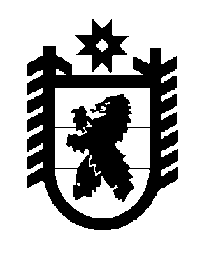 Российская Федерация Республика Карелия    ПРАВИТЕЛЬСТВО РЕСПУБЛИКИ КАРЕЛИЯРАСПОРЯЖЕНИЕ                                 от 22 октября 2018 года № 661р-Пг. Петрозаводск В соответствии с Законом Республики Карелия от 6 июня 2000 года 
№ 414-ЗРК «Об управлении и распоряжении государственным имуществом Республики Карелия», с учетом обращения Государственной корпорации по содействию разработке, производству и экспорту высокотехнологичной промышленной продукции «Ростех» от 12 октября 2018 года № РТ47-11508:1. Принять в государственную собственность Республики Карелия 
от Государственной корпорации по содействию разработке, производству и экспорту высокотехнологичной промышленной продукции «Ростех» 
по договору пожертвования имущество согласно приложению к настоящему распоряжению.2. Министерству имущественных и земельных отношений Республики Карелия заключить договор пожертвования, подписать передаточный акт имущества, указанного в пункте 1 настоящего распоряжения.3. Министерству имущественных и земельных отношений Республики Карелия закрепить на праве оперативного управления за государственным бюджетным учреждением здравоохранения Республики Карелия «Республиканский перинатальный центр» имущество, указанное в пункте 1 настоящего распоряжения.Глава Республики Карелия                                                            А.О. ПарфенчиковПриложение к распоряжению Правительства Республики Карелияот 22 октября 2018 года № 661р-ППЕРЕЧЕНЬимущества, принимаемого в государственную собственность 
Республики Карелия от Государственной корпорации по содействию разработке, производству и экспорту высокотехнологичной промышленной продукции «Ростех»по договору пожертвования _____________№ п/пНаименование имуществаАдрес местонахождения имуществаИндивидуализирующие характеристики имущества12341.Перинатальный центр, мощностью 130 коекг. Петрозаводск, жилой район Древлянка, 
ул. Сыктывкарская, д. 9нежилое,количество этажей – 8, 
в том числе подземных – 1, площадь 29 728,3 кв. м, кадастровый номер 10:01:0110142:31632.Пищеблок (с прачечной)г. Петрозаводск, жилой район Древлянка, 
ул. Сыктывкарская, д. 9нежилое,количество этажей – 2, 
в том числе подземных – 1, площадь 1504,8 кв. м, кадастровый номер 10:01:0110142:31673.Проходная № 1г. Петрозаводск, жилой район Древлянка, 
ул. Сыктывкарская, д. 9нежилое, одноэтажное, площадь 27 кв. м, кадастровый номер 10:01:0110142:31614.Проходная № 2г. Петрозаводск, жилой район Древлянка, 
ул. Сыктывкарская, д. 9нежилое, одноэтажное, площадь 27 кв. м, кадастровый номер 10:01:0110142:31605.Мастерская, теплая автостоянкаг. Петрозаводск, жилой район Древлянка, 
ул. Сыктывкарская, д. 9нежилое, одноэтажное, площадь 347,5 кв. м, кадастровый номер 10:01:0110142:31596.Дизельная генераторная установкаг. Петрозаводск, просп. Леснойсооружение, площадь застройки 18,7 кв. м, кадастровый номер 10:01:0110142:31657.Кислородно-газификационная станцияг. Петрозаводск, просп. Леснойсооружение, 
объем 12 куб. м, кадастровый номер 10:01:0110142:316612348.Наружная сеть водопроводасооружение, 
протяженность 256 м, кадастровый номер 10:01:0110142:31709.Наружные тепловые сетисооружение, 
протяженность 57 м, кадастровый номер 10:01:0110142:317210.Наружная сеть водостокасооружение, 
протяженность 606 м, кадастровый номер 10:01:0110142:316811.Наружные сети освещениясооружение, 
протяженность 939 м, кадастровый номер 10:01:0110142:316912.Наружные сети кислородопроводасооружение, 
протяженность 42 м, кадастровый номер 10:01:0110142:316413.Наружные сети электроснабжениясооружение, 
протяженность 955 м, кадастровый номер 10:01:0110142:317314.Наружные сети связисооружение, 
протяженность 357 м, кадастровый номер 10:01:0110142:317115.Наружные сети канализациисооружение, 
протяженность 799 м, кадастровый номер 10:01:0110142:3162